Portfolios as Reflection, Integration, Publication, Communicationby Susan Oaks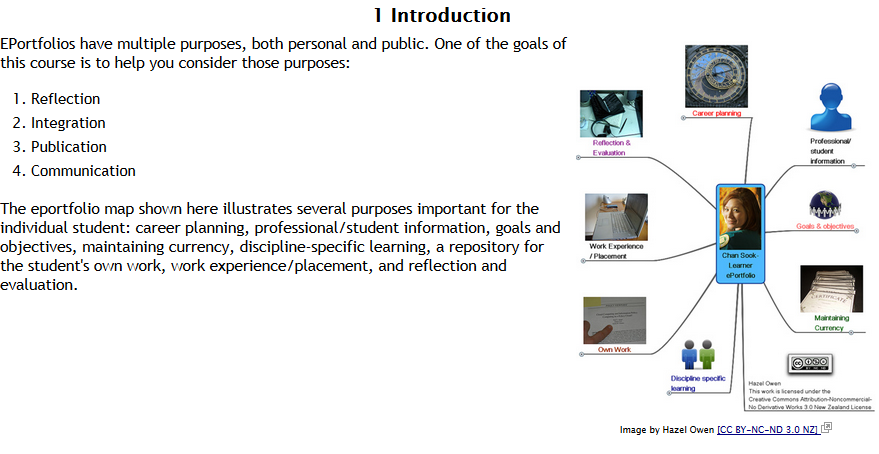 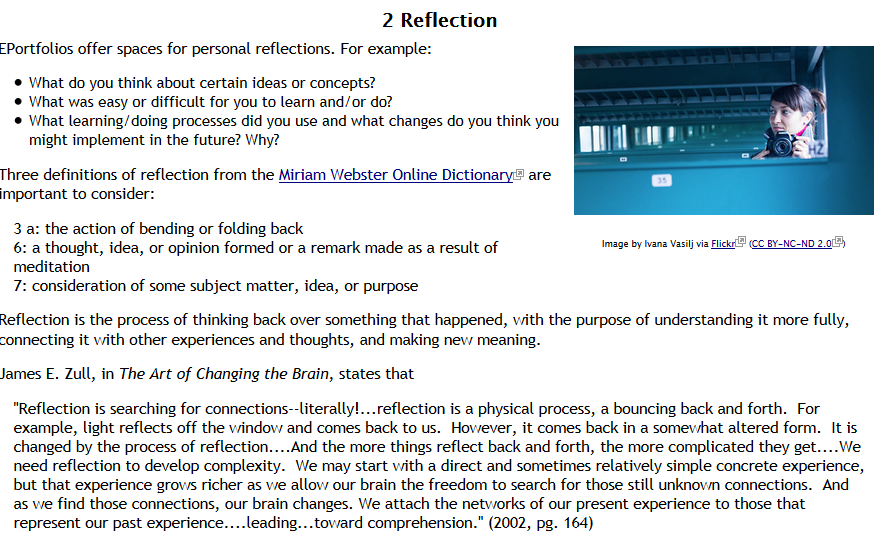 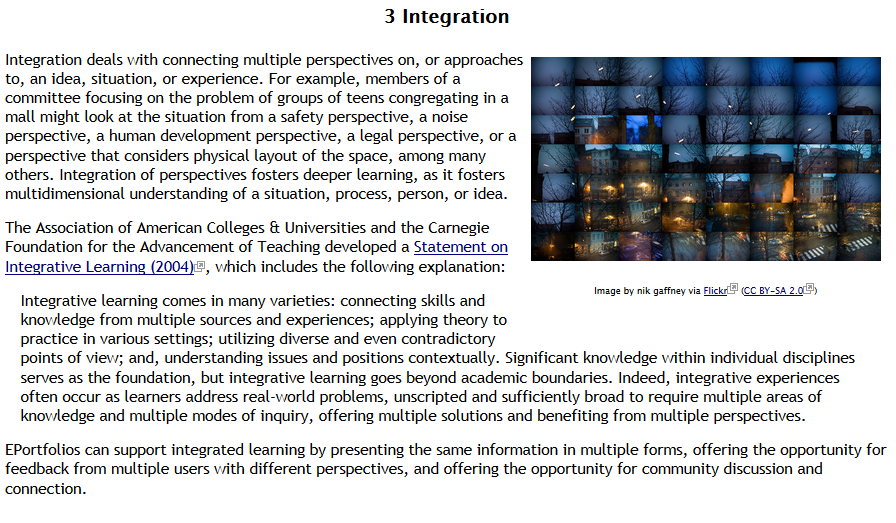 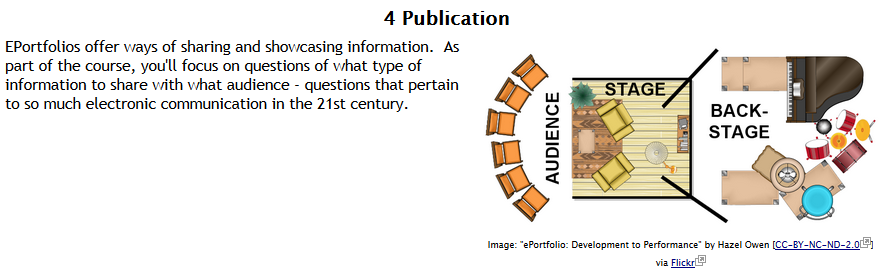 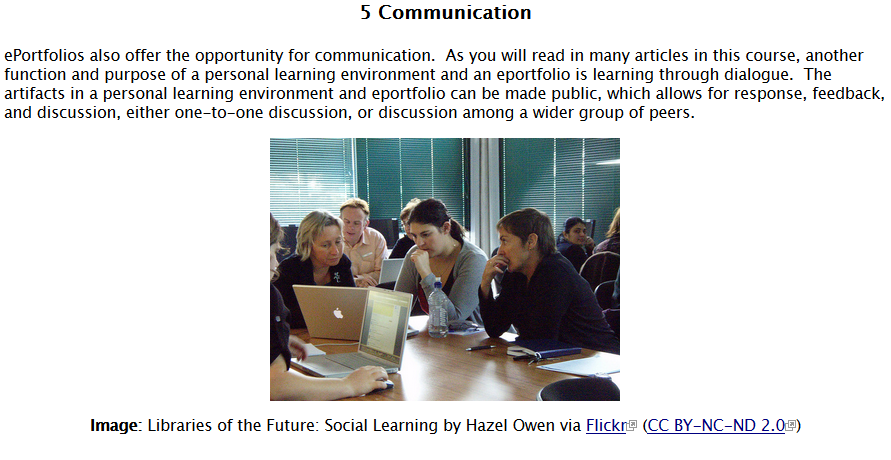 